Ms. Weber’s Second Grade _______________’s Homework for the Week of Jan. 26th.                                                                        (Student Name)Reading: Read OUT LOUD for 15-20 minutes each night and fill in the chart above. Don’t forget that Raz-Kids is available to every student either by their name, or by my name (Gina Weber). Use the teacher code gweber7 to access the Book Room on Raz-Kids.Writing/ Science: Go to Wonderopolis.com and read one of the following two articles: ‘What Does the Moon Do?’ or ‘Can You Only See the Moon at Night?’ Then write a paragraph describing what you learned. Make sure you include a main idea sentence, three detail sentences, and an opinion sentence to close your paragraph. Don’t forget to indent. Word Work: This week’s word wall words are form, city, fly, turn, sure. Students will take their Word Wall sentence test on Friday. These tests will be scored based on Capitalization, Understanding, Punctuation, and Spelling. Words will be chosen randomly from our class word wall. You can find a virtual version of our class word wall on our class website.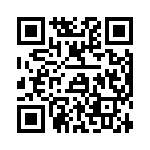 Student Blog: Be sure to participate in our monthly student blog for JANUARY. Go to www.weberclass.weebly.com or scan the QR Code to get started.  Remember to only use your first and last initial on your blog entry. Students should never include their first and last names.  Math: Go to https://www.tenmarks.com to for this week’s assignment._________________________________________________         ___________________________Parent Signature                                                                                  DateReading LogReading LogReading LogReading LogDateTitleMinutes ReadParent InitialMon. 1-26-14Tues. 1-27-14Wed. 1-28-14Thurs. 1-29-14